Πληροφορίες:  	1436ΚΟΙΝ:	Πίνακας Αποδεκτών: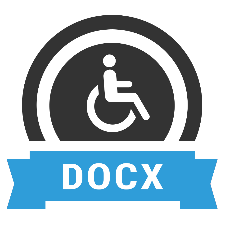 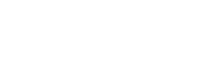 